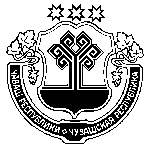 О внесении изменений и дополнений в решение Собрания депутатов Сятракасинского сельского поселения Моргаушского района Чувашской Республики от 16.12.2019 г. № С-60/1 «О бюджете  Сятракасинского  сельского поселения Моргаушского района Чувашской Республики на 2020 год и  плановый период 2021 и 2022 годов»В соответствии со статьей 23 Положения «О регулировании бюджетных правоотношений в Сятракасинском сельском поселении Моргаушского района Чувашской Республики», утвержденного решением Собрания депутатов Сятракасинского сельского поселения Моргаушского района Чувашской Республики от 17.10.2014 года № С-44/1 Собрание депутатов Сятракасинского сельского поселения Моргаушского района Чувашской Республики решило: Статья 1. Внести  в решение Собрания депутатов Сятракасинского сельского поселения Моргаушского района Чувашской Республики от 16.12.2019 года № С-60/1 «О бюджете Сятракасинского сельского поселения Моргаушского района Чувашской Республики на 2020 год и плановый период 2021 и 2022 годов» следующие изменения:часть 1  статьи 1 изложить в следующей редакции: «Утвердить основные характеристики  бюджета Сятракасинского сельского поселения Моргаушского района Чувашской Республики (далее бюджет Сятракасинского сельского поселения) на 2020 год:прогнозируемый общий объем доходов бюджета Сятракасинского сельского поселения Моргаушского района Чувашской Республики в сумме 15 564 933,82 рублей, в том числе объем межбюджетных трансфертов из районного бюджета Моргаушского района Чувашской Республики 12 365 690,25  рублей;общий объем расходов бюджета Сятракасинского сельского поселения Моргаушского района Чувашской Республики в сумме 16 074 440,33  рублей;предельный объем муниципального долга в сумме 0,00  рублей;верхний предел муниципального внутреннего долга на 1 января 2020 года в сумме 0,00  рублей, в том числе верхний предел долга по муниципальным гарантиям в сумме 0,00 рублейпрогнозируемый дефицит бюджета Сятракасинского сельского поселения Моргаушского района Чувашской Республики в сумме 509 506,51 рублей»;2)приложение 4 изложить в следующей редакции:3) в статье 7:в части 1:в пункте «а» слова «приложению 6-6.5» заменить словами «приложениям 6-6.6;в пункте «в» слова «приложению 8-8.5» заменить словами «приложениям 8-8.6;в пункте «д» слова «приложению 10-10.5» заменить словами «приложениям 10-10.6;в части 2:в абзаце 2 слова «5 306 381,67 рублей» заменить словами «4 914 625,33 рублей»;в абзаце 6 слова «1 787 778,00 рублей» заменить словами «5 156 181,57 рублей»;4) в статье 8:часть 1 изложить в следующей редакции: «1.Установить, что в составе бюджета Сятракасинского сельского поселения Моргаушского района Чувашской Республики учтены расходы за счет целевых субсидий и субвенций из республиканского бюджета Чувашской Республики:на 2020 год в сумме 6 473 062,86 рублей, в том числе на:осуществление дорожной деятельности, кроме деятельности по строительству, в отношении автомобильных дорог местного значения в границах населенных пунктов поселения, в сумме 882 700,00 рублей;осуществление полномочий по первичному воинскому учету на территориях, где отсутствуют военные комиссариаты, в сумме 180 683,00 рублей;осуществление государственных полномочий Чувашской Республики по организации на территории поселений мероприятий при осуществлении деятельности по осуществлению с животными без владельцев в сумме 0,00 рублей; реализацию проектов развития общественной инфраструктуры, основанных на местных инициативах, в сумме 2 774 700,00 рублей»; реализацию комплекса мероприятий по благоустройству дворовых территорий и тротуаров, в сумме 2 631 999,86 рублей; на 2021 в сумме 1 064 267,00 рублей, в том числе на:осуществление дорожной деятельности, кроме деятельности по строительству, в отношении автомобильных дорог местного значения в границах населенных пунктов поселения, в сумме 880 570,00 рублей;осуществление полномочий по первичному воинскому учету на территориях, где отсутствуют военные комиссариаты, в сумме 180 717,00 рублей;осуществление государственных полномочий Чувашской Республики по организации на территории поселений мероприятий при осуществлении деятельности по осуществлению с животными без владельцев в сумме 2 980,00 рублей;на 2022 в сумме 1 478 832,00 рублей, в том числе на:осуществление дорожной деятельности, кроме деятельности по строительству, в отношении автомобильных дорог местного значения в границах населенных пунктов поселения, в сумме 1 288 260,00 рублей;осуществление полномочий по первичному воинскому учету на территориях, где отсутствуют военные комиссариаты, в сумме 187 592,00 рублей;осуществление государственных полномочий Чувашской Республики по организации на территории поселений мероприятий при осуществлении деятельности по осуществлению с животными без владельцев в сумме 2 980 рублей»;5) дополнить приложением 6.6  следующего содержания:                                                                                                                 «Приложение 6.6к решению Собрания депутатов                                                                                                                                   Сятракасинского сельского поселенияМоргаушского района Чувашской Республики от  16.12.2019г. № С-60/1«О  бюджете Сятракасинского                                                                                                                     сельского поселения Моргаушского района Чувашской Республики на 2020 год и плановый период 2021 и 2022 годов»ИЗМЕНЕНИЕраспределения бюджетных ассигнований по разделам, подразделам,целевым статьям (муниципальным программам Моргаушского района Чувашской Республики и непрограммным направлениям деятельности) и группам (группам и подгруппам) видов расходов классификациирасходов бюджета Сятракасинского сельского поселенияМоргаушского района Чувашской Республики на 2020 год,предусмотренного приложениями 6 к  решению Собрания депутатовСятракасинского сельского поселения Моргаушского районаЧувашской Республики «О бюджете Сятракасинского сельскогопоселения Моргаушского района Чувашской Республикина 2020 год и плановый период 2021 и 2022 годов»                                                                                          (руб.)»;6) дополнить приложением 8.6 следующего содержания:                                                                                                                                                          «Приложение 8.6к решению Собрания депутатов                                                                                                                                   Сятракасинского сельского поселенияМоргаушского района Чувашской Республики от  16.12.2019 г. № С-60/1«О  бюджете Сятракасинского                                                                                                                     сельского поселения Моргаушского района Чувашской Республики на 2020 год и плановый период 2021 и 2022 годов»ИЗМЕНЕНИЕраспределения бюджетных ассигнований по целевым статьям (муниципальным программам Моргаушского района Чувашской Республики и непрограммным направлениям деятельности), группам (группам и подгруппам) видов расходов, разделам, подразделам классификациирасходов бюджета Сятракасинского сельского поселенияМоргаушского района Чувашской Республики на 2020  год,предусмотренного приложениями 8 к  решению Собрания депутатовСятракасинского сельского поселения Моргаушского районаЧувашской Республики «О бюджете Сятракасинского сельскогопоселения Моргаушского района Чувашской Республикина 2020 год и плановый период 2021 и 2022 годов»руб.)»;7) дополнить приложением 10.6 следующего содержания:                                                                                                                          «Приложение 10.6к решению Собрания депутатов                                                                                                                                   Сятракасинского сельского поселенияМоргаушского района Чувашской Республики от  12.12.2019 г. № С-60/1«О  бюджете Сятракасинского                                                                                                                     сельского поселения Моргаушского района Чувашской Республики на 2020 год и плановый период 2021 и 2022 годов»ИЗМЕНЕНИЕведомственной структуры расходов бюджета Сятракасинского сельского поселенияМоргаушского района Чувашской Республики на 2020 год,предусмотренного приложениями 10 к  решению Собрания депутатовСятракасинского сельского поселения Моргаушского районаЧувашской Республики «О бюджете Сятракасинского сельскогопоселения Моргаушского района Чувашской Республикина 2020 год и плановый период 2021 и 2022 годов»                                                                                                                                      (руб.)  »;        8) приложение 12 изложить в следующей редакции:  Приложение 12к решению Собрания депутатов Сятракасинскогосельского поселения Моргаушского района Чувашской Республики от 16.12.2019 г. № С-60/1«О бюджете Сятракасинского сельского поселения Моргаушского района Чувашской Республики на 2020 год и плановый период 2021 и 2022 годов»Источники внутреннегофинансирования дефицита бюджета Сятракасинского сельского поселения Моргаушского района Чувашской Республики на 2020 годСтатья 2.  Настоящее решение опубликовать в средствах массовой информации. Глава Сятракасинского сельского поселения                                                               Н.Г. НикитинаЧувашская Республика Собрание депутатов Сятракасинского сельского  поселения                        Моргаушского районаРЕШЕНИЕ                     Чувашская Республика Собрание депутатов Сятракасинского сельского  поселения                        Моргаушского районаРЕШЕНИЕ                     Чувашская Республика Собрание депутатов Сятракасинского сельского  поселения                        Моргаушского районаРЕШЕНИЕ                     Чăваш Республики Муркаш районĕн   Çатракасси ял   поселенийĕн депутачěсен пухăвĕ                        ЙЫШĂНУЧăваш Республики Муркаш районĕн   Çатракасси ял   поселенийĕн депутачěсен пухăвĕ                        ЙЫШĂНУЧăваш Республики Муркаш районĕн   Çатракасси ял   поселенийĕн депутачěсен пухăвĕ                        ЙЫШĂНУ10.11.2020г. № С-3/22020 ç .      11.10.  № С-3/2            Деревня Сятракасы                                                                Деревня Сятракасы                                                                Деревня Сятракасы                                                     Çатракасси ялӗ Çатракасси ялӗ Çатракасси ялӗ                                          Приложение 4                                          Приложение 4к решению Собрания депутатов Сятракасинскогок решению Собрания депутатов Сятракасинскогосельского поселения Моргаушского районасельского поселения Моргаушского районаЧувашской Республики от 16.12.2019г. № С-60/1Чувашской Республики от 16.12.2019г. № С-60/1«О бюджете Сятракасинского сельского поселения«О бюджете Сятракасинского сельского поселенияМоргаушского района Чувашской РеспубликиМоргаушского района Чувашской Республикина 2020 год и плановый период 2021 и 2022 годов»на 2020 год и плановый период 2021 и 2022 годов»Прогнозируемые объемы доходов бюджета Сятракасинского сельского поселения Моргаушского района Чувашской Республики на 2020 годПрогнозируемые объемы доходов бюджета Сятракасинского сельского поселения Моргаушского района Чувашской Республики на 2020 годПрогнозируемые объемы доходов бюджета Сятракасинского сельского поселения Моргаушского района Чувашской Республики на 2020 годКод бюджетной классификации Наименование доходаСумма на 2020 год, руб.ВСЕГО ДОХОДОВ15 564 933,8210000000000000000      НАЛОГОВЫЕ И НЕНАЛОГОВЫЕ ДОХОДЫ2 738 693,00НАЛОГОВЫЕ ДОХОДЫ2 286 540,0010100000000000000        НАЛОГИ НА ПРИБЫЛЬ, ДОХОДЫ137 600,0010102000010000110Налог на доходы физических лиц 137 600,0010300000000000000        НАЛОГИ НА ТОВАРЫ (РАБОТЫ, УСЛУГИ), РЕАЛИЗУЕМЫЕ НА ТЕРРИТОРИИ РОССИЙСКОЙ ФЕДЕРАЦИИ609 940,0010302000010000110Акцизы по подакцизным товарам (продукции), производимым на территории Российской Федерации609 940,0010500000000000000        НАЛОГИ НА СОВОКУПНЫЙ ДОХОД50 000,0010503000010000110Единый сельскохозяйственный налог50 000,0010600000000000000        НАЛОГИ НА ИМУЩЕСТВО1 485 000,0010601000000000110Налог на имущество физических лиц150 000,0010606000000000110Земельный налог 1 335 000,0010800000000000000        ГОСУДАРСТВЕННАЯ ПОШЛИНА4 000,00НЕНАЛОГОВЫЕ ДОХОДЫ452 153,0011100000000000000        ДОХОДЫ ОТ ИСПОЛЬЗОВАНИЯ ИМУЩЕСТВА, НАХОДЯЩЕГОСЯ В ГОСУДАРСТВЕННОЙ И МУНИЦИПАЛЬНОЙ СОБСТВЕННОСТИ452 153,0011105000000000120Доходы, получаемые в виде арендной либо иной платы за передачу в возмездное пользование государственного и муниципального имущества (за исключением имущества бюджетных и автономных учреждений, а также имущества государственных и муниципальных унитарных предприятий, в том числе казенных)452 153,0011300000000000000    ДОХОДЫ ОТ ОКАЗАНИЯ ПЛАТНЫХ УСЛУГ (РАБОТ) И КОМПЕНСАЦИИ ЗАТРАТ ГОСУДАРСТВА0,0011302000000000100    Доходы от компенсации затрат государства0,0020000000000000000      БЕЗВОЗМЕЗДНЫЕ ПОСТУПЛЕНИЯ12 826 240,8220200000000000000      БЕЗВОЗМЕЗДНЫЕ ПОСТУПЛЕНИЯ ОТ ДРУГИХ БЮДЖЕТОВ БЮДЖЕТНОЙ СИСТЕМЫ РОССИЙСКОЙ ФЕДЕРАЦИИ12 365 690,2520210000000000150          Дотации бюджетам бюджетной системы Российской Федерации3 046 700,0020215001000000150Дотации на выравнивание бюджетной обеспеченности3 046 700,0020220000000000150          Субсидии бюджетам бюджетной системы Российской Федерации (межбюджетные субсидии)4 867 035,2520230000000000150          Субвенции бюджетам бюджетной системы Российской Федерации180 683,0020240000000000150Иные межбюджетные трансферты4 271 272,0020705000000000150        ПРОЧИЕ БЕЗВОЗМЕЗДНЫЕ ПОСТУПЛЕНИЯ460 550,57НаименованиеРазделПодразделЦелевая статья (муниципальные программы)Группа (группа и подгруппа) вида расходовСумма (увеличение, уменьшение(-))НаименованиеРазделПодразделЦелевая статья (муниципальные программы)Группа (группа и подгруппа) вида расходовСумма (увеличение, уменьшение(-))123456Всего430,00Национальная экономика04200,00Другие вопросы в области национальной экономики0412200,00Муниципальная программа "Развитие земельных и имущественных отношений"0412A400000000200,00Подпрограмма "Управление муниципальным имуществом" муниципальной программы "Развитие земельных и имущественных отношений"0412A410000000200,00Основное мероприятие "Создание условий для максимального вовлечения в хозяйственный оборот муниципального имущества, в том числе земельных участков"0412A410200000200,00Проведение землеустроительных (кадастровых) работ по земельным участкам, находящимся в собственности муниципального образования, и внесение сведений в кадастр недвижимости0412A410277590200,00Закупка товаров, работ и услуг для обеспечения государственных (муниципальных) нужд0412A410277590200200,00Иные закупки товаров, работ и услуг для обеспечения государственных (муниципальных) нужд0412A410277590240200,00Жилищно-коммунальное хозяйство05230,00Благоустройство0503230,00Муниципальная  программа "Формирование современной городской среды на территории Чувашской Республики"0503A500000000230,00Подпрограмма "Благоустройство дворовых и общественных территорий" муниципальной программы "Формирование современной городской среды на территории Чувашской Республики"0503A510000000230,00Основное мероприятие "Содействие благоустройству населенных пунктов Чувашской Республики"0503A510200000230,00Благоустройство дворовых и общественных территорий муниципальных образований Чувашской Республики0503A510275550230,00Закупка товаров, работ и услуг для обеспечения государственных (муниципальных) нужд0503A510275550200230,00Иные закупки товаров, работ и услуг для обеспечения государственных (муниципальных) нужд0503A510275550240230,00НаименованиеЦелевая статья (муниципальные программы)Группа (группа и подгруппа) вида расходовРазделПодразделСумма (увеличение, уменьшение(-))НаименованиеЦелевая статья (муниципальные программы)Группа (группа и подгруппа) вида расходовРазделПодразделСумма (увеличение, уменьшение(-))1234567Всего430,001.Муниципальная программа "Развитие земельных и имущественных отношений"A400000000200,001.1.Подпрограмма "Управление муниципальным имуществом" муниципальной программы "Развитие земельных и имущественных отношений"A410000000200,00Основное мероприятие "Создание условий для максимального вовлечения в хозяйственный оборот муниципального имущества, в том числе земельных участков"A410200000200,00Проведение землеустроительных (кадастровых) работ по земельным участкам, находящимся в собственности муниципального образования, и внесение сведений в кадастр недвижимостиA410277590200,00Закупка товаров, работ и услуг для обеспечения государственных (муниципальных) нуждA410277590200200,00Иные закупки товаров, работ и услуг для обеспечения государственных (муниципальных) нуждA410277590240200,00Национальная экономикаA41027759024004200,00Другие вопросы в области национальной экономикиA4102775902400412200,002.Муниципальная  программа "Формирование современной городской среды на территории Чувашской Республики"A500000000230,002.1.Подпрограмма "Благоустройство дворовых и общественных территорий" муниципальной программы "Формирование современной городской среды на территории Чувашской Республики"A510000000230,00Основное мероприятие "Содействие благоустройству населенных пунктов Чувашской Республики"A510200000230,00Благоустройство дворовых и общественных территорий муниципальных образований Чувашской РеспубликиA510275550230,00Закупка товаров, работ и услуг для обеспечения государственных (муниципальных) нуждA510275550200230,00Иные закупки товаров, работ и услуг для обеспечения государственных (муниципальных) нуждA510275550240230,00Жилищно-коммунальное хозяйствоA51027555024005230,00БлагоустройствоA5102755502400503230,00НаименованиеГлавный распорядительРазделПодразделЦелевая статья (муниципальные программы)Группа (группа и подгруппа) вида расходовСумма (увеличение, уменьшение(-))НаименованиеГлавный распорядительРазделПодразделЦелевая статья (муниципальные программы)Группа (группа и подгруппа) вида расходовСумма (увеличение, уменьшение(-))1234567Всего430,00Администрация Сятракасинского сельского поселения Моргаушского района Чувашской Республики993430,00Национальная экономика99304200,00Другие вопросы в области национальной экономики9930412200,00Муниципальная программа "Развитие земельных и имущественных отношений"9930412A400000000200,00Подпрограмма "Управление муниципальным имуществом" муниципальной программы "Развитие земельных и имущественных отношений"9930412A410000000200,00Основное мероприятие "Создание условий для максимального вовлечения в хозяйственный оборот муниципального имущества, в том числе земельных участков"9930412A410200000200,00Проведение землеустроительных (кадастровых) работ по земельным участкам, находящимся в собственности муниципального образования, и внесение сведений в кадастр недвижимости9930412A410277590200,00Закупка товаров, работ и услуг для обеспечения государственных (муниципальных) нужд9930412A410277590200200,00Иные закупки товаров, работ и услуг для обеспечения государственных (муниципальных) нужд9930412A410277590240200,00Жилищно-коммунальное хозяйство99305230,00Благоустройство9930503230,00Муниципальная  программа "Формирование современной городской среды на территории Чувашской Республики"9930503A500000000230,00Подпрограмма "Благоустройство дворовых и общественных территорий" муниципальной программы "Формирование современной городской среды на территории Чувашской Республики"9930503A510000000230,00Основное мероприятие "Содействие благоустройству населенных пунктов Чувашской Республики"9930503A510200000230,00Благоустройство дворовых и общественных территорий муниципальных образований Чувашской Республики9930503A510275550230,00Закупка товаров, работ и услуг для обеспечения государственных (муниципальных) нужд9930503A510275550200230,00Иные закупки товаров, работ и услуг для обеспечения государственных (муниципальных) нужд9930503A510275550240230,00Код бюджетной классификацииНаименованиеСумма(руб.)000 01 02 00 00 00  0000 000Кредиты кредитных организаций в валюте Российской Федерации0,00000 01 05 00 00 00 0000 000Изменение остатков средств на счетах по учету средств бюджета509 506,51000 01 06 04 00 00 0000 000Исполнение муниципальных гарантий в валюте Российской Федерации0,00000 01 06 05 00 00 0000 000Бюджетные кредиты, предоставленные внутри страны в валюте Российской Федерации0,00